A bruttó átlagkereset 555 900 forint volt 2023 augusztusában...15,2%-kal magasabb, mint egy évvel korábban2023 augusztusában a teljes munkaidőben alkalmazásban állók bruttó átlagkeresete 555 900, a kedvezmények figyelembevételével számolt nettó átlagkereset 383 500 forint volt. A bruttó átlagkereset 15,2, a nettó átlagkereset 15,1%-kal nőtt, míg a reálkereset 1,0%-kal csökkent az egy évvel korábbihoz képest.2023. augusztus:A teljes munkaidőben alkalmazásban állók bruttó átlagkeresete 555 900 forint volt, 15,2%-kal meghaladta az egy évvel korábbit.A rendszeres (prémium, jutalom, egyhavi különjuttatás nélküli) bruttó átlagkereset 528 500 forintra becsülhető, 14,1%-kal magasabb, mint egy évvel korábban. A rendszeres bruttó átlagkereset a vállalkozásoknál 531 100, a költségvetésben 518 300, a nonprofit szektorban 531 600 forintot tett ki, 14,0, 15,1, illetve 12,1%-kal emelkedett egy év alatt.A nettó átlagkereset kedvezmények nélkül 369 700, a kedvezményeket figyelembe véve 383 500 forintot ért el, 15,2, illetve 15,1%-kal magasabb volt, mint 2022 augusztusában.A reálkereset 1,0%-kal csökkent a fogyasztói árak előző év azonos időszakához mért, 16,4%-os növekedése mellett.A bruttó mediánkereset 450 000 forint volt, 15,6%-kal meghaladta az egy évvel korábbit.A kedvezmények figyelembevételével számított nettó kereset mediánértéke 312 300 forintot ért el, 15,7%-kal felülmúlta az előző év azonos időszakit.2023. január–augusztus:A teljes munkaidőben alkalmazásban állók bruttó átlagkeresete 556 900 forint volt.A nettó átlagkereset kedvezmények nélkül 370 400, a kedvezményeket figyelembe véve 384 000 forintot ért el.A bruttó, a kedvezmények nélkül számított nettó átlagkereset, valamint a kedvezmények figyelembevételével számított nettó kereset egyaránt 14,0%-kal nőtt az előző év azonos időszakához képest. Az átlagkereset változását befolyásolta a 2022 februárjában a honvédelmi és a rendvédelmi hivatásos állománynak kifizetett, hathavi illetménynek megfelelő szolgálati juttatás, az ún. fegyverpénz. Ennek hatását kiszűrve a bruttó átlagkereset és a kedvezmények figyelembevételével számolt nettó átlagkereset növekedése egyaránt 2,0 százalékponttal lenne magasabb.2023. január–augusztus:A teljes munkaidőben alkalmazásban állók bruttó átlagkeresete a legalább 5 főt foglalkoztató vállalkozásoknál, a költségvetési intézményeknél és a foglalkoztatás szempontjából jelentős nonprofit szervezeteknél 574 500 forint volt.A nettó átlagkereset kedvezmények nélkül 382 000, a kedvezményeket figyelembe véve 395 600 forintot ért el.A bruttó és a kedvezmények nélkül számított nettó átlagkereset egyaránt 14,1, a kedvezmények figyelembevételével számított nettó kereset 14,0%-kal nőtt az előző év azonos időszakához képest. Az átlagkereset változását befolyásolta a 2022 februárjában a honvédelmi és a rendvédelmi hivatásos állománynak kifizetett, hathavi illetménynek megfelelő szolgálati juttatás, az ún. fegyverpénz. Ennek hatását kiszűrve a bruttó átlagkereset és a kedvezmények figyelembevételével számolt nettó átlagkereset növekedése egyaránt 2,1 százalékponttal lenne magasabb.Sajtókapcsolat:kommunikacio@ksh.huEredeti tartalom: Központi Statisztikai HivatalTovábbította: Helló Sajtó! Üzleti SajtószolgálatEz a sajtóközlemény a következő linken érhető el: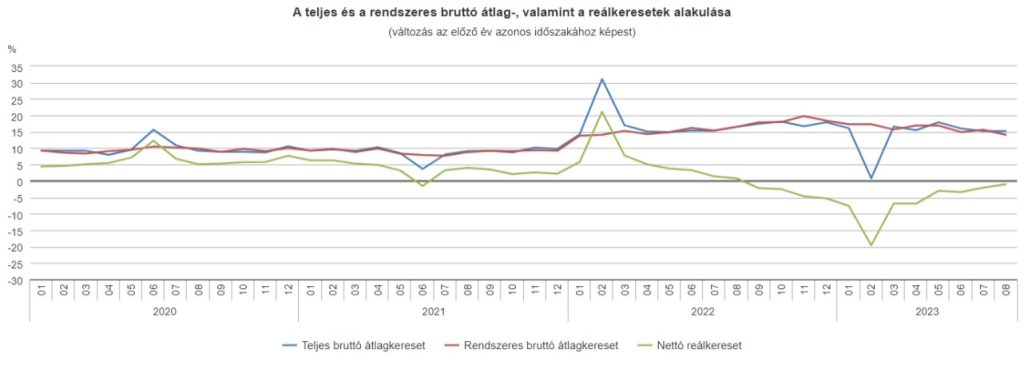 © Központi Statisztikai Hivatal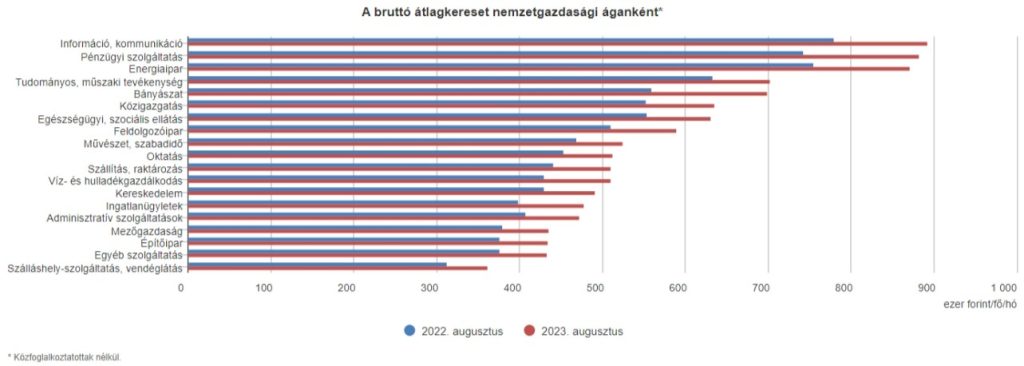 © Központi Statisztikai Hivatal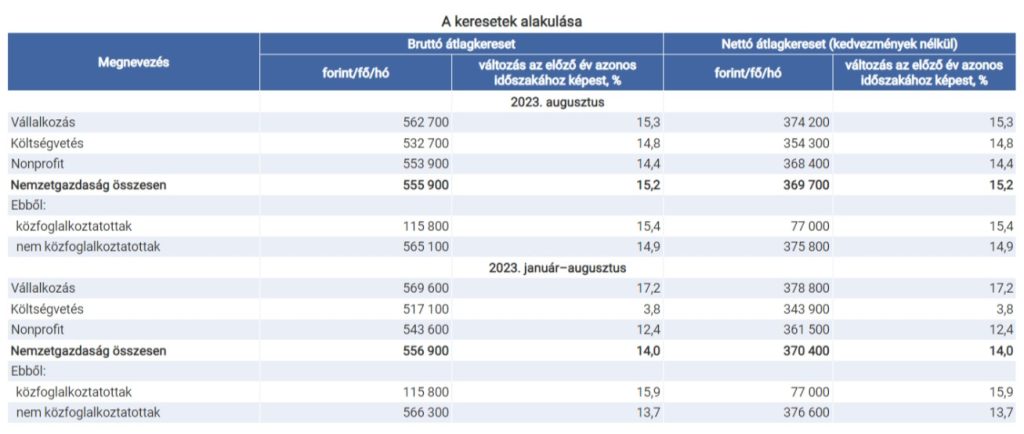 © Központi Statisztikai Hivatal